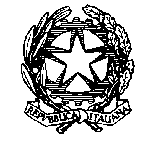 PROCURA DELLA REPUBBLICA Presso il Tribunale di Napoli Nord                           Piazza Trieste e Trento – Castello Aragonese – AVERSA  (CE) Tel. 081/9794109RICHIESTA DI COMUNICAZIONE DELLE ISCRIZIONI  NEL REGISTRO DELLE NOTIZIE DI REATO COMPAGNIE ASSICURATIVE ISTANZA EX (ART. 335 COMMA III c.p.p.)          AL SIG. PROCURATORE DELLA REPUBBLICA              C/O IL TRIBUNALE DI  NAPOLI / NORD IL SOTTOSCRITTO ________________________________________________________________________NATO A ___________________________________________________ IL ____________________________RESIDENTE / DOMICILIATO _______________________________________________________________ESTREMI DEL DOCUMENTO DI IDENTITA’  _________________________________________________NUMERO TESSERA ORDINE AVVOCATI   ___________________________________________________NELLA SUA QUALITA’ DI:  (1)	Difensore della seguente persona offesa dal reato ____________________________________________________________________________________________________________________________________________	N. prot.  Registro Generale                  ___________________________________________________________________________________________         N. Rg.nr fascicolo trasmesso per competenza               ___________________________________________________________________________________________CHIEDECHE GLI SIANO COMUNICATI ESTREMI DI EVENTUALE ISCRIZIONE DI NOTIZIA DI REATO NEI REGISTRI DI CUI ALL’ART. 335 C.P.P. *AVERSA, LI __________________     				   FIRMA DEL RICHIEDENTE                                                                                                               ___________________________     (*) Allegare denuncia/querela ratificata  